Międzynarodowa Akademia Nauk Stosowanych w Łomży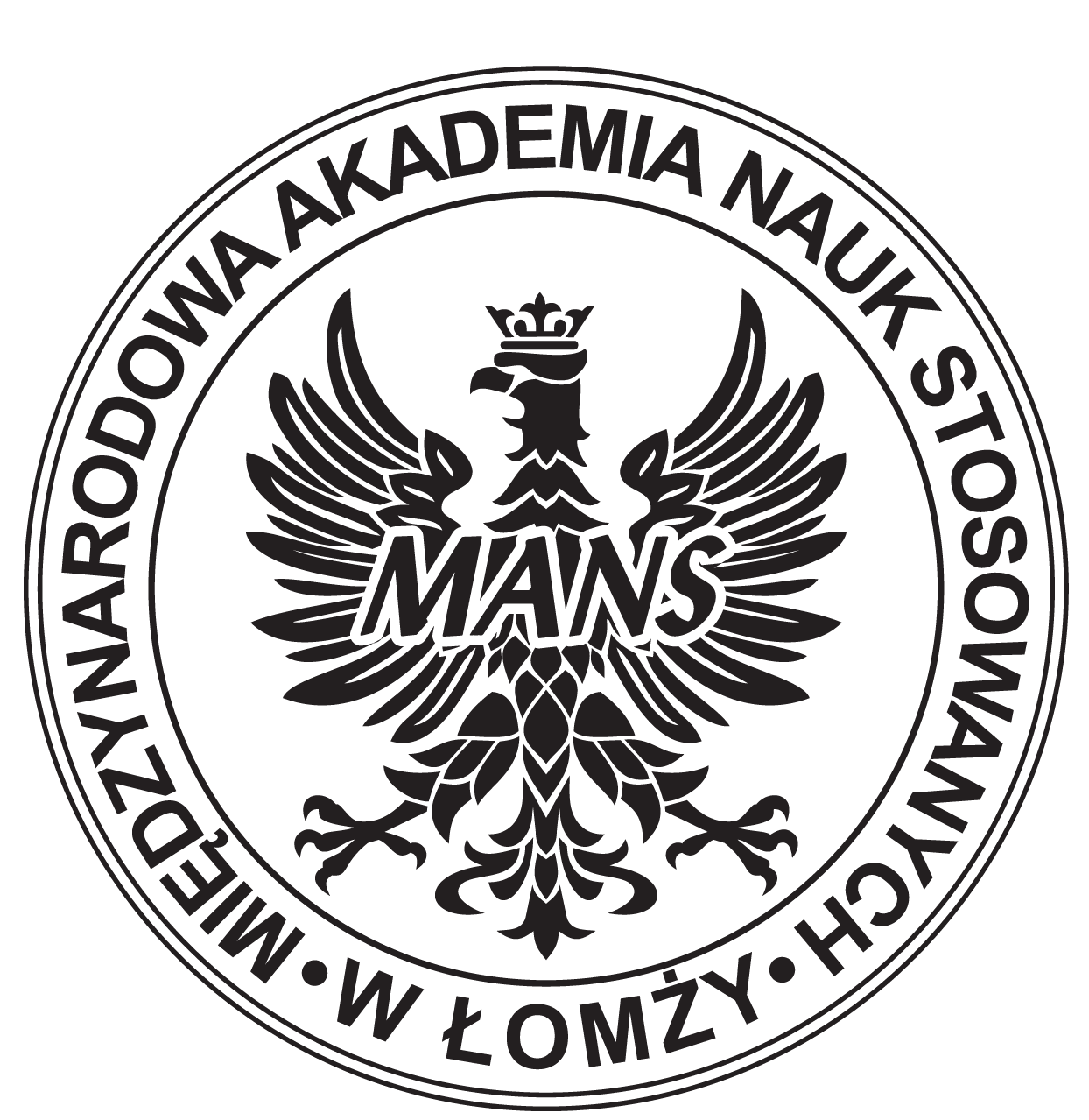 <Imię Nazwisko>Nr albumu: <numer albumu><Tytuł pracydyplomowej>Praca inżynierskana kierunku <nazwa kierunku, np. Budownictwo>Praca wykonana pod kierunkiem<tytuł/stopień naukowy Imię Nazwisko>Łomża, <miesiąc rok>Tytuł w języku polskimStreszczenie w języku polskim<Krótkie (maksymalnie 800 znaków) streszczenie pracy>Słowa kluczowe w języku polskim<Wykaz maksymalnie 10 słów swobodnie wybranych>Tytuł w języku angielskimStreszczenie w języku angielskim<Krótkie (maksymalnie 800 znaków) streszczenie pracy>Słowa kluczowe w języku angielskim<Wykaz maksymalnie 10 słów swobodnie wybranych>Dziedzina pracy (kody wg programu Socrates-Erasmus)<numer kodowy i nazwa, np.	06.4 – Budownictwo